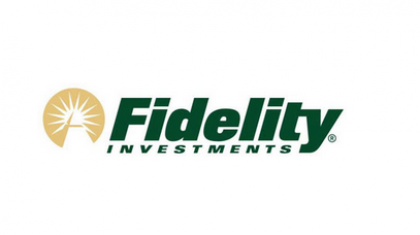 Great seeing everyone this morning and looking forward to spending time with some of you tonight during dinner.  To follow up on today’s conversation, below is an overview of the items I referenced.  To access the rollover over service, please contact Katharine Yenke and she would be happy to coordinate the I’ve attached the following pieces:Value Stack PresentationPortfolio Quick Check Tool:  www.portfolioquickcheck.fidelity.comFA Multi Asset Income (FAYZX) Flyer & Presentation (see page 11 for the asymmetric risk profile, and page 17 which highlights the process in action)Fidelity 401k Rollover Concierge ServiceMoney Funds:  Prime, FNSXX, 2.37%Government, FRGXX, 2.06% Thank you for your time and consideration!Gus Engel 
Regional Director 
Fidelity InstitutionalSM500 Salem Street, OS3N
Smithfield RI 02917 
gus.engel@fmr.com 
Mobile:  412.480.8054Faxmail:  401.292.0591For immediate assistance, please call Katharine Yenke at 401.757.5076 or Katharine.Yenke@fmr.com